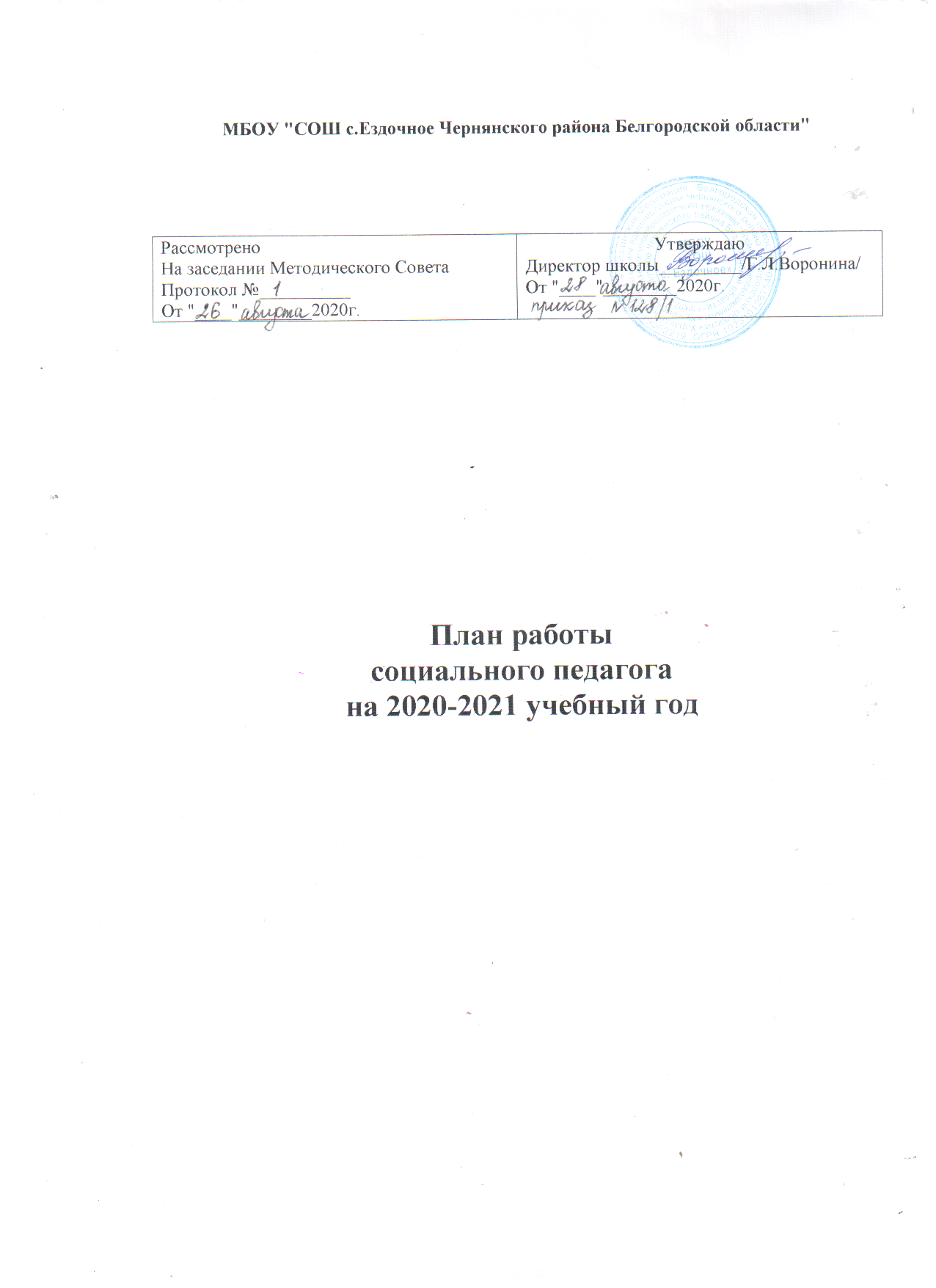 №№Вид деятельностиСрокиРезультатРезультатДиагностическая, коррекционно-развивающая деятельностьДиагностическая, коррекционно-развивающая деятельностьДиагностическая, коррекционно-развивающая деятельностьДиагностическая, коррекционно-развивающая деятельностьДиагностическая, коррекционно-развивающая деятельностьДиагностическая, коррекционно-развивающая деятельность1.1.1.1.Диагностика новых учащихся.СентябрьРекомендации родителям , учителям.Рекомендации родителям , учителям.1.2.1.2.Пополнение картотеки вновь прибывших учащихся 1 класса.СентябрьБанк данных первоклассников, новых учащихся школы.Банк данных первоклассников, новых учащихся школы.1.3.1.3.Составление социального паспорта класса, школы.Сентябрь-октябрьОбновления банка данных.Обновления банка данных.1.4. 1.4. Выявление неблагополучных семей, детей группы «риска», школьников, находящихся в трудной жизненной ситуации.СентябрьСоциальный паспорт школы и классов.Социальный паспорт школы и классов.1.5.1.5.Планирование работы на год.СентябрьПланирование работыПланирование работы1.6.1.6.Организация встреч учителей школы с родителями.В течение годаРекомендации классным руководителям, родителям.Рекомендации классным руководителям, родителям.1.7.1.7.Организация досуга, кружковой деятельности, участия в классных и общественных мероприятияхВ течение годаРекомендации классным руководителям, родителям.Рекомендации классным руководителям, родителям.1.8.1.8.Работа с государственными и общественными организациями (КДН, органами защиты населения).В течение годаРекомендации, подготовка документов.Рекомендации, подготовка документов.1.9.1.9.Составление административных писем, ходатайств и др. документов. Направление документов в КДН и соц. службы.В течение годаРекомендации, подготовка документов.Рекомендации, подготовка документов.1.10.1.10.Организация работы и отдых школьников в летний период.МайПодготовка документации, рекомендации родителям.Подготовка документации, рекомендации родителям.1.11.1.11.Трудоустройство школьников 14-18 летДекабрь, МайПодготовка документации, рекомендации родителям.Подготовка документации, рекомендации родителям.1.12.1.12.Совет профилактикиРекомендации классным руководителям, учащимся, родителям.Рекомендации классным руководителям, учащимся, родителям.1.13. 1.13. Рейдовые мероприятияВ течение годаРекомендации классным руководителям, учащимся, родителям.Рекомендации классным руководителям, учащимся, родителям.1.14.1.14.Контроль посещаемости занятий всех учащихся школы.Ежедневно в течение годаРекомендации классным руководителям, учащимся, родителям.Рекомендации классным руководителям, учащимся, родителям.1.15.1.15.Контроль посещаемости занятий и текущей успеваемости, учащимися, состоящими на учете в школе, ПДН, склонные  к различным формам асоциального поведения.В течение годаРекомендации классным руководителям, учащимся, родителям.Рекомендации классным руководителям, учащимся, родителям.1.16.1.16.Проведение профилактических бесед с родителями учащихся, проведение мероприятий, способствующих формированию здорового образа жизни.В течение годаРекомендации классным руководителям, учащимся, родителям.Рекомендации классным руководителям, учащимся, родителям.1.17.1.17.Разбор конфликтных ситуаций.В течение годаРекомендации классным руководителям, учащимся, родителям.Рекомендации классным руководителям, учащимся, родителям.1.18.1.18.Межведомственная профилактическая  операция "Досуг", "Каникулы", "Подросток".В течение годаПодготовка документации, рекомендации классным руководителям, учащимся, родителям.Подготовка документации, рекомендации классным руководителям, учащимся, родителям.Консультационная деятельностьКонсультационная деятельностьКонсультационная деятельностьКонсультационная деятельностьКонсультационная деятельностьКонсультационная деятельность2.1.2.1.Социально-педагогическое консультирование педагогов, учащихся и родителей.В течение годаВ течение годаРекомендации по преодолению выявленных нарушений.2.2.2.2.Социально-педагогическая поддержка детей с ОВЗ.В течение годаВ течение годаСоциально-педагогическая помощь.2.3.2.3.Работа с государственными и общественными организациями (КДН, ПДН, органы защиты населения)В течение годаВ течение годаРекомендации, подготовка документов.2.4.2.4.Составление административных писем, ходатайств и др. документов в КДН, ПДН и цоц. службыВ течение годаВ течение годаРекомендации, подготовка документов.Информационно-просветительская деятельностьИнформационно-просветительская деятельностьИнформационно-просветительская деятельностьИнформационно-просветительская деятельностьИнформационно-просветительская деятельностьИнформационно-просветительская деятельность3.1.3.1.Выступления на классных часахПо запросуПо запросуВыступление3.2.3.2.Участие в работе МежМо учителей начальных классовПо приглашениюПо приглашениюВыступление3.3.3.3.Пополнение методической копилки «Социальный педагог – учителю»СистематическиСистематическиПапка-накопитель, электронная папка.3.4.3.4.Изготовление памяток, буклетов, бюллетеней по во вопросам социальной поддержки семей, организации взаимодействия родителей и детей.В течение годаВ течение годаРаздаточный материал3.5.3.5.Выступления на совещаниях при администрации школы, педагогических и методических советах школы, родительских собранияхПо плану работы школыПо плану работы школыВыступления3.6.3.6.Пополнение Правового уголкаВ течение годаВ течение годаПапка-накопитель, информационный стенд.Работа с опекаемыми (сиротами) детьмиРабота с опекаемыми (сиротами) детьмиРабота с опекаемыми (сиротами) детьмиРабота с опекаемыми (сиротами) детьмиРабота с опекаемыми (сиротами) детьмиРабота с опекаемыми (сиротами) детьми4.1.4.1.Выявление детей, оставшихся без попечения родителей.СентябрьОбновление и пополнение банка данных.Обновление и пополнение банка данных.4.2.4.2.Обследование условий жизни опекаемого ребенка.Один раз в полугодиеРекомендации классным руководителям,  родителям.Рекомендации классным руководителям,  родителям.4.3.4.3.Осуществление контроля за воспитанием и обучением (индивидуальные беседы с опекаемым и опекуном).В конце каждой четвертиРекомендации классным руководителям, учащимся, родителям.Рекомендации классным руководителям, учащимся, родителям.Работа с детьми группы, «риска»Работа с детьми группы, «риска»Работа с детьми группы, «риска»Работа с детьми группы, «риска»Работа с детьми группы, «риска»Работа с детьми группы, «риска»5.1.5.1.Выявления детей группы «риска», постановка на внутришкольный учет (учет ПДН).СентябрьОбновление и пополнение банка данных.Обновление и пополнение банка данных.5.2.5.2.Контроль успеваемости, учет посещаемости занятий детьми группы «риска»ЕжедневноРекомендации классным руководителям,  родителям.Рекомендации классным руководителям,  родителям.5.3.5.3.Посещение семей детей группы «риска»Один раз в четвертьРекомендации классным руководителям,  родителям.Рекомендации классным руководителям,  родителям.5.4.5.4.Организация досуга детей группы  «риска»В течение годаРекомендации классным руководителям, учащимся, родителям.Рекомендации классным руководителям, учащимся, родителям.Работа с детьми из неблагополучных семей.Работа с детьми из неблагополучных семей.Работа с детьми из неблагополучных семей.Работа с детьми из неблагополучных семей.Работа с детьми из неблагополучных семей.Работа с детьми из неблагополучных семей.6.1.6.1.Выявление детей из неблагополучных семей.  Обследование жилищно-бытовых условий.сентябрьОбновление и пополнение банка данных.Обновление и пополнение банка данных.6.2.6.2.Контроль за сложившейся ситуацией в неблагополучной семье.Один раз в четвертьРекомендации классным руководителям,  родителям.Рекомендации классным руководителям,  родителям.6.3.6.3.Оказание помощи детям из неблагополучных семей.В течение годаРекомендации классным руководителям,  родителям.Рекомендации классным руководителям,  родителям.6.4.6.4.Организация досуга детей из неблагополучных семей.В течение годаРекомендации классным руководителям, учащимся, родителям.Рекомендации классным руководителям, учащимся, родителям.Работа с многодетными семьями, неполными, малообеспеченными.Работа с многодетными семьями, неполными, малообеспеченными.Работа с многодетными семьями, неполными, малообеспеченными.Работа с многодетными семьями, неполными, малообеспеченными.Работа с многодетными семьями, неполными, малообеспеченными.Работа с многодетными семьями, неполными, малообеспеченными.7.1.7.1.Выявление детей из многодетных семей, неполных,  малообеспеченных.сентябрьОбновление и пополнение банка данных.Обновление и пополнение банка данных.7.2.7.2.Оказание помощи многодетным семьям, малообеспеченным,  неполным.В течение годаРекомендации классным руководителям,  родителям.Рекомендации классным руководителям,  родителям.7.3.7.3.Организация досуга детей из многодетных, неполных, малообеспеченных семей.В течение года.Рекомендации классным руководителям,  родителям.Рекомендации классным руководителям,  родителям.7.4.7.4.Выявление и учет детей – инвалидов, обследование жилищно-бытовых условий. Оказание помощи таким семья. Организация досуга детей – инвалидов.В течение годаОбновление и пополнение банка данных. Рекомендации классным руководителям,  родителям.Обновление и пополнение банка данных. Рекомендации классным руководителям,  родителям.Работа с родителями.Работа с родителями.Работа с родителями.Работа с родителями.Работа с родителями.Работа с родителями.8.1.8.1.Посещение семей.В течение годаРекомендации классным руководителям,  родителям.Рекомендации классным руководителям,  родителям.8.2.8.2.Проведение консультаций для родителей, приглашение родителей  на Советы Профилактики.В течение годаРекомендации классным руководителям,  родителям.Рекомендации классным руководителям,  родителям.8.3.8.3.Выступление на родительских собраниях, разработка рекомендаций по воспитанию детей и улучшения взаимопонимания с детьми, педагогами, родителями.В течение годаРекомендации классным руководителям,  родителям.Рекомендации классным руководителям,  родителям.Работа с педагогическим коллективом.Работа с педагогическим коллективом.Работа с педагогическим коллективом.Работа с педагогическим коллективом.Работа с педагогическим коллективом.Работа с педагогическим коллективом.9.1.9.1.Выработка рекомендаций в работе с детьми, находящимися в трудной жизненной ситуации.В течение годаРекомендации классным руководителям,  родителям.Рекомендации классным руководителям,  родителям.9.2.9.2.Выступления с сообщениями на заседаниях педагогического совета, совещаниях при администрации, методических советах школы.В течение годаРекомендации классным руководителям,  родителям.Рекомендации классным руководителям,  родителям.9.3.9.3.Консультации для учителей-предметников и классных руководителей.В течение годаРекомендации классным руководителям,  родителям.Рекомендации классным руководителям,  родителям.Организация и проведение общешкольных профилактических мероприятийОрганизация и проведение общешкольных профилактических мероприятийОрганизация и проведение общешкольных профилактических мероприятийОрганизация и проведение общешкольных профилактических мероприятийОрганизация и проведение общешкольных профилактических мероприятийОрганизация и проведение общешкольных профилактических мероприятий10.1Организация и проведение анонимного социально-психололгического анкетирования на добровольной основе обучающихся 7-11 классов на предмет раннего выявления немедицинского употребления алкоголя, наркотических средст, психотропных веществ, курительных смесей, табака.Организация и проведение анонимного социально-психололгического анкетирования на добровольной основе обучающихся 7-11 классов на предмет раннего выявления немедицинского употребления алкоголя, наркотических средст, психотропных веществ, курительных смесей, табака.Октябрь-ноябрьВыработка рекомендаций классным руководителям и родителямВыработка рекомендаций классным руководителям и родителям10.2Акция «Подари другому жизнь…»Акция «Подари другому жизнь…»Сентябрь, апрель--10.3Организация тематической выставки в школьной библиотеке «Хочешь быть здоровым – будь: это правильный путь!»Организация тематической выставки в школьной библиотеке «Хочешь быть здоровым – будь: это правильный путь!»сентябрь--10.4Месячник «Пока беда не пришла…»Месячник «Пока беда не пришла…»Сентябрь-октябрь--10.5Областная акция «Спорт – альтернатива пагубным привычкам»Областная акция «Спорт – альтернатива пагубным привычкам»Сентябрь - декабрь--10.6Акция «Спорт – альтернатива пагубным привычкам»Акция «Спорт – альтернатива пагубным привычкам»Ноябрь-декабрь--10.7Месячник «СпиД – трагедия человечества»Месячник «СпиД – трагедия человечества»Ноябрь-декабрь--Всемирный День Здоровья (Выступление агитбригад, спортивные соревнования)Всемирный День Здоровья (Выступление агитбригад, спортивные соревнования)апрель--10.8Акция «Школа – территория без курения»Акция «Школа – территория без курения»Май-июнь--10.9Всероссийская акция «За здоровье и безопасность наших детей»Всероссийская акция «За здоровье и безопасность наших детей»Май-июнь--10.11Проведение совместных классных часов (кл.руководитель, соц. педагог, педагог-психолог)Проведение совместных классных часов (кл.руководитель, соц. педагог, педагог-психолог)В течение года--